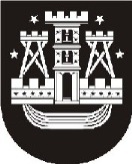 KLAIPĖDOS MIESTO SAVIVALDYBĖS TARYBASPRENDIMASDĖL SAVIVALDYBĖS GYVENAMŲJŲ PATALPŲ NUOMOS SUTARČIŲ PAKEITIMO, ATNAUJINIMO IR SUDARYMO2013 m. birželio 27 d. Nr. T2-175 KlaipėdaVadovaudamasi Lietuvos Respublikos vietos savivaldos įstatymo (Žin., 1994, Nr. 55-1049; 2008, Nr. 113-4290; 2012, Nr. 136-6958) 16 straipsnio 2 dalies 26 punktu, Lietuvos Respublikos civilinio kodekso (Žin., 2000, Nr. 74-2262) 6.602 straipsnio 1 ir 2 dalimis, 6.582 straipsnio 4 dalimi, 6.599 straipsnio 1 dalimi ir Lietuvos Respublikos valstybės paramos būstui įsigyti ar išsinuomoti ir daugiabučiams namams atnaujinti (modernizuoti) įstatymo (Žin., 1992, Nr. 14-378; 2002, Nr. 116-5188; 2008, Nr. 120-4544; 2010, Nr. 125-6376) 11 straipsnio 3 dalimi, Klaipėdos miesto savivaldybės taryba nusprendžia:1. Pakeisti savivaldybės gyvenamųjų patalpų nuomos sutartis:1.1. 2010 m. rugsėjo 13 d. sutartį Nr. 813-551, pasirašytą su O. T. (O. T.) (šeima – 4 asmenys), pripažinti savivaldybės gyvenamosios patalpos (duomenys neskelbiami) (2 kambariai, 41,71 kv. m bendrojo ploto, unikalus Nr. (duomenys neskelbiami)), pirmine nuomininke kitą šeimos narę J. T. (šeima – 2 asmenys) ir sudaryti su ja terminuotą savivaldybės gyvenamosios patalpos nuomos sutartį vienų metų laikotarpiui;1.2. 2007 m. gruodžio 11 d. sutartį Nr. 87-2099, pasirašytą su A. G. R. (šeima – 6 asmenys), pripažinti savivaldybės gyvenamosios patalpos (duomenys neskelbiami) (3 kambariai, 64,12 kv. m bendrojo ploto, unikalus Nr. (duomenys neskelbiami)), pirminiu nuomininku kitą šeimos narį A. R. (šeima – 5 asmenys);1.3. 2004 m. kovo 8 d. sutartį Nr. 15-127, pasirašytą su L. R. (šeima – 9 asmenys), pripažinti savivaldybės gyvenamosios patalpos dalies (duomenys neskelbiami) (2 kambariai, 39,28 kv. m bendrojo ploto su bendro naudojimo patalpomis, unikalus Nr. (duomenys neskelbiami)), pirmine nuomininke kitą šeimos narę E. T. (šeima – 2 asmenys);1.4. 2011 m. kovo 29 d. sutartį Nr. 1169-73, pasirašytą su A. P. (A. P.) (šeima – 3 asmenys), pripažinti savivaldybės gyvenamosios patalpos (duomenys neskelbiami) (1 kambarys, 27,40 kv. m bendrojo ploto, unikalus Nr. (duomenys neskelbiami)), pirminiu nuomininku kitą šeimos narį V. P. (šeima – 3 asmenys);1.5. 2012 m. spalio 8 d. sutartį Nr. 1581-319, pasirašytą su S. J. (1 asmuo), (duomenys neskelbiami) (3 kambariai, 77,78 kv. m bendrojo ploto, unikalus Nr. (duomenys neskelbiami)), ir išnuomoti jai kitą, mažesnio ploto, savivaldybės gyvenamąją patalpą (duomenys neskelbiami) (1 kambarys, 16,65 kv. m gyvenamojo ploto, 29,28 kv. m bendrojo ploto, unikalus Nr. (duomenys neskelbiami)), (1 asmuo);1.6. 2008 m. kovo 12 d. sutartį Nr. 222-1174, pasirašytą su J. R. (J. R.) (šeima – 2 asmenys), (duomenys neskelbiami) (2 kambariai, 32,41 kv. m bendrojo ploto, iš viso su bendro naudojimo patalpomis – 36,94 kv. m, unikalus Nr. (duomenys neskelbiami)), ir sudaryti dvi atskiras terminuotas savivaldybės gyvenamosios patalpos nuomos sutartis vienų metų laikotarpiui:1.6.1. (duomenys neskelbiami), 1 kambarys, 13,06 kv. m gyvenamojo ploto (kambarys plane pažymėtas indeksu 9-2), 19,41 kv. m bendrojo ploto, su bendra virtuve, su A. R. (1 asmuo);1.6.2. (duomenys neskelbiami), 1 kambarys, 11,17 kv. m gyvenamojo ploto (kambarys plane pažymėtas indeksu 9-3), 17,53 kv. m bendrojo ploto, su bendra virtuve, su J.  R. (J. R.) (1 asmuo).2. Atnaujinti su V. R. (1 asmuo) pasirašytą terminuotą savivaldybės gyvenamosios patalpos dalies (duomenys neskelbiami) (1 kambarys, 15,00  kv. m bendrojo ploto, su bendro naudojimo patalpomis, unikalus Nr. (duomenys neskelbiami)), 2012 m. vasario 6 d. sutartį Nr. 1425-2428 ir sudaryti su nuomininku naują savivaldybės gyvenamosios patalpos dalies (duomenys neskelbiami), nuomos sutartį vienų metų laikotarpiui.3. Sudaryti su D. M. (šeima – 4 asmenys) savivaldybei nuosavybės teise priklausančios gyvenamosios patalpos (duomenys neskelbiami) (3 kambariai, 66,62 kv. m bendrojo ploto, su atskira virtuve, unikalus Nr. (duomenys neskelbiami)) neterminuotą nuomos sutartį.4. Nustatyti, kad gyvenamųjų patalpų nuomos sutarčių pasirašymo data su sprendime išvardytais asmenimis turi būti ne vėlesnė nei penkios darbo dienos nuo sprendimo įsigaliojimo dienos. Šis sprendimas gali būti skundžiamas Lietuvos Respublikos administracinių bylų teisenos įstatymo nustatyta tvarka Klaipėdos apygardos administraciniam teismui.Savivaldybės meras 